The Islamia University of Bahawalpur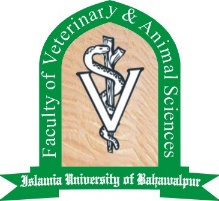 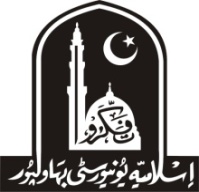 FACULTY OF VETERINARY & ANIMAL SCIENCESDEPARTMENT OF MICROBIOLOGYPh: 062-9255567, E-mail: microbiology@iub.edu.pkNo. MICRO/NRPU-14130-	                                                 	          Dated: 			SITUATION VACANTResearch Students in the Department of Microbiology, The Islamia University of Bahawalpur for HEC NRPU project Ref. No. 20-14130/NRPU/R&D/HEC/2020.Applications are invited from eligible suitable candidates on plain paper with attested copies of testimonials, transcripts and experience certificates with specific dates for three posts of Research Students on purely contract/project basis in a research project entitled “Molecular Characterization and Development of Attenuated Vaccine Using Local Strains of Contagious Pustular Dermatitis Virus from Small Ruminants of Cholistan” funded by HEC NRPU. The project is being carried out at the Department of Microbiology, The Islamia University of Bahawalpur (P.I. Prof. Dr. Muhammad Khalid Mansoor). The appointment will be initially for 09 months which is extendable for 02 years subject to satisfactory performance. The appointment will be purely on contract/project basis with a consolidated salary package is as under:Eligibility/QualificationsThe applicant must be enrolled in BS / M.Phil / PhD. programPreference will be given to the candidates having veterinary backgroundLast date to apply:Applications should be submitted to the office of Prof. Dr. Muhammad Khalid Mansoor Chairman Department of Microbiology, The Islamia University of Bahawalpur within 07 working days of this advertisement. Shortlisted candidates will be called for interview. No TA/DA will be admissible.Dr. Muhammad Khalid MansoorProfessor/Chairman Department of MicrobiologyPrincipal Investigator, HEC NRPU Funded ProjectDepartment of Microbiology,The Islamia University of BahawalpurContact: 0345-9440689 Dated: 13-12-2021Sr. No.Research StudentSalary1.Ph.D.  Student40,000/-2.M.Phil Student16,000/-3.Undergraduate Student 12,000/-